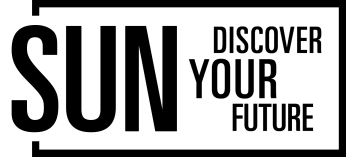 LIVE ONLINE WORKSHOP - BOOKING FORMThank for your showing interest in the Southern Universities Network (SUN) ‘LIVE Online’ workshop offer.Please complete this booking form and return to your SUN Project Leader/Project Coordinator.As part of our commitment to safeguarding, all SUN Staff are enhanced DBS checked, but are not able to deliver the session without a member of school staff present throughout the entirety of the live session.*If delivering to multiple classrooms/locations then a member of staff must be in each classroom.  In addition, the member of staff will need to be in communication with SUN staff (via the video chat function) to facilitate the session.By completing this booking form, you understand that you will need to provide the SUN with the names of school/college staff who will be present during the live online workshop.Once your booking is received and confirmed you will receive a copy of our virtual delivery guidance document and virtual risk assessment. Signed:    	   		Date:	When the form is complete, please return it via email to your SUN Project Leader/Project Coordinator.  Once received, we will be in contact via either phone or email to discuss the finer details of the booking.  Again thank you for your interest in our ‘LIVE Online’ workshop offer.FOR SCHOOL/COLLEGE TO COMPLETEFOR SCHOOL/COLLEGE TO COMPLETEFOR SCHOOL/COLLEGE TO COMPLETESCHOOL/COLLEGE INFORMATIONSCHOOL/COLLEGE INFORMATIONSCHOOL/COLLEGE INFORMATIONSchool/college name:Name of contact:Contact e-mail:Contact phone number:Name(s) of the school/college staff member/s that will be present to facilitate our live online session:BOOKING PREFERENCESBOOKING PREFERENCESBOOKING PREFERENCESWhich Live Online workshop do you require:Discover ApprenticeshipsWhich Live Online workshop do you require:Discover CareerpilotWhich Live Online workshop do you require:Discover Money ExplorerWhich Live Online workshop do you require:Discover Your OptionsYear Group:Number of workshops required:Date workshop required:Timings:How many students will there be in the workshop?Are there any student learning needs that we need to be aware of prior to the session?LIVE STREAMING REQUIREMENTSLIVE STREAMING REQUIREMENTSLIVE STREAMING REQUIREMENTSLIVE STREAMING REQUIREMENTSLIVE STREAMING REQUIREMENTSWhat is your live streaming requirement for the workshop?If you are requesting to stream to multiple classrooms, how many will it be for?If streaming into multiple classrooms, can you confirm a member of school/college staff will be allocated to each classroom in order to facilitate the session?*YESNOWill there be an opportunity prior to the workshop to carry out a ‘test call’ to check audio, visual and internet connection quality?YESNOLIVE STREAMING CHECK LISTLIVE STREAMING CHECK LISTLIVE STREAMING CHECK LISTLIVE STREAMING CHECK LISTLIVE STREAMING CHECK LISTWhat equipment will you be using for the workshop?Laptop/ComputerMicrophoneWhat equipment will you be using for the workshop?MicrophoneHeadphonesWhat equipment will you be using for the workshop?SpeakersInternet connectionHow will the live workshop be screened / broadcast in school?If you have chosen ‘SUN-to-student’ delivery. The session will automatically be recorded by SUN for safeguarding purposes.Would you like a copy sent to you?A link to the session recording will be emailed to you post workshop and a copy will be securely stored on Glasscubes for 7 working days, then be deleted.YESNOIf you have chosen ‘SUN-to-front of class’ delivery.  You have the option for the session to be recorded. Do you wish for it to be recorded?If yes, a link to the session recording will be emailed to you - post workshop, and a copy will be securely stored on Glasscubes for 7 working days, then be deleted.YESNODo require a copy of our Virtual Delivery Risk AssessmentYESNODo you have a safeguarding policy or agreement for online delivery?If yes, please attach it along with this booking form via email.YESNOADDITIONAL INFORMATIONADDITIONAL INFORMATIONADDITIONAL INFORMATIONADDITIONAL INFORMATIONADDITIONAL INFORMATIONIs there anything else that we need to be aware of ahead of the live session?